         Massachusetts Department of Environmental Protection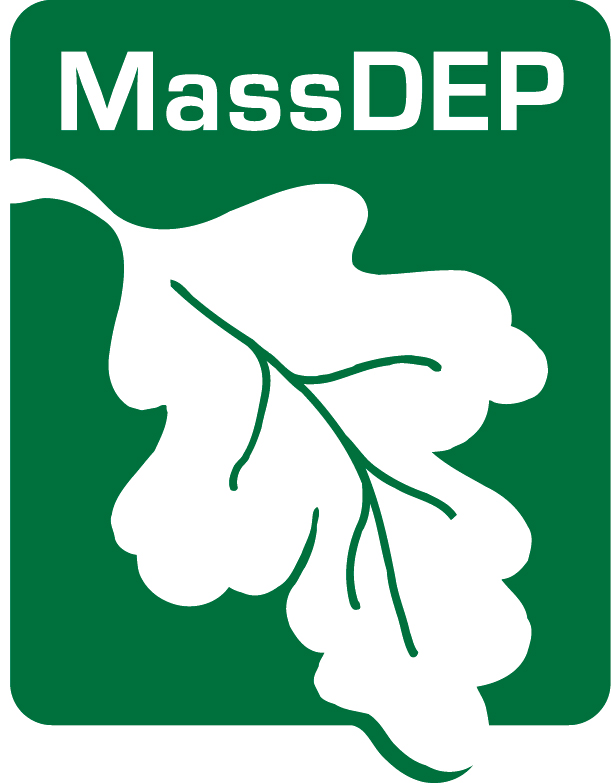 Drinking Water ProgramCombination PFAS Public Notification & EducationMake sure to send your MassDEP Drinking Water Program regional office and local board of health a copy of each type of notice with this completed certification upon issuance to demonstrate you have met all of the PFAS Public Education requirements [310 CMR 22.07G(7)(e)] and Public Notice requirements [310 CMR 22.15XXX],.  When you certify, you are also stating that you will meet future requirements for notifying new billable customers of the violation or situation specified by MassDEP. Rev. Feb 2021CERTIFICATIONPWS ID                                     City/Town:      PWS ID                                     City/Town:      PWS ID                                     City/Town:      PWS Name:        PWS Name:         Community         Non-communityDescribe the violation orsituation specified by MassDEP: PFAS Detection(s) requiring issuance of Public Education and Public NoticeDescribe the violation orsituation specified by MassDEP: PFAS Detection(s) requiring issuance of Public Education and Public NoticeDescribe the violation orsituation specified by MassDEP: PFAS Detection(s) requiring issuance of Public Education and Public NoticeOccurring on:                             Date(s) of violation or situationNON-NumberIf applicable:      NON-NumberIf applicable:      The water supplier indicated above hereby affirms that public education materials and public notice have been provided to consumers in accordance with 310 CMR 22.07G and 310 CMR 22.16 including: delivery, content, format requirements, notification deadlines and that the public water system will meet future requirements for notifying new billing units and new customers of the violation.The water supplier indicated above hereby affirms that public education materials and public notice have been provided to consumers in accordance with 310 CMR 22.07G and 310 CMR 22.16 including: delivery, content, format requirements, notification deadlines and that the public water system will meet future requirements for notifying new billing units and new customers of the violation.The water supplier indicated above hereby affirms that public education materials and public notice have been provided to consumers in accordance with 310 CMR 22.07G and 310 CMR 22.16 including: delivery, content, format requirements, notification deadlines and that the public water system will meet future requirements for notifying new billing units and new customers of the violation. Consultation with MassDEP on                                                                         date Consultation with MassDEP on                                                                         date Consultation with MassDEP on                                                                         date Notice distributed by                 on                                             method                 dateAND Notice distributed by                  on                                             method                 date Notice distributed by                 on                                             method                 dateAND Notice distributed by                  on                                             method                 date Notice distributed by                 on                                             method                 dateAND Notice distributed by                  on                                             method                 dateI certify under penalty of law that I am the person authorized to fill out this form and the information contained herein is true, accurate and complete to the best of my knowledge and belief.date                                 name______________________________________________________________Signature of owner or operator                 I certify under penalty of law that I am the person authorized to fill out this form and the information contained herein is true, accurate and complete to the best of my knowledge and belief.date                                 name______________________________________________________________Signature of owner or operator                 I certify under penalty of law that I am the person authorized to fill out this form and the information contained herein is true, accurate and complete to the best of my knowledge and belief.date                                 name______________________________________________________________Signature of owner or operator                 